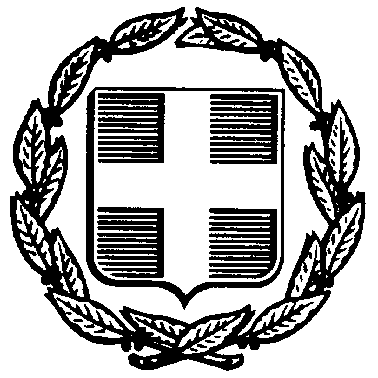    ΕΛΛΗΝΙΚΗ ΔΗΜΟΚΡΑΤΙΑ    ΥΠΟΥΡΓΕΙΟ ΠΑΙΔΕΙΑΣ     ΚΑΙ ΘΡΗΣΚΕΥΜΑΤΩΝ
ΠΕΡΙΦ/ΚΗ Δ/ΝΣΗ Π. & Δ. ΕΚΠ/ΣΗΣ  ΑΤΤΙΚΗΣ
    Α΄ Δ/ΝΣΗ Β΄/ΘΜΙΑΣ ΕΚΠ/ΣΗΣ ΑΘΗΝΑΣ         A΄ Π.Υ.Σ.Δ.Ε ΑΘΗΝΩΝΤαχ. Δ/νση:  Χίου 16-18Τ.Κ. – Πόλη:104 38 - ΑθήναΙστοσελίδα: http://dide-a-ath.att.sch.gre-mail: mail@dide-a-ath.att.sch.grΠληροφορίες: Τηλ.: 210 5232525Θέμα: Ανακοινοποίηση  στο ορθό ως προς το σχολείο τοποθέτησης.   Η εκπαιδευτικός Μαλάμογλου  Μελπομένη κλάδου ΠΕ03 τοποθετείται στο 4ο Γενικό Λύκειο Γαλατσίου αντί του 1ου Γενικού Λυκείου Γαλατσίου.								       Η Πρόεδρος							Ιωάννα Ψίνα, M.Ed                                                                                            Αγγλικής Φιλολογίας ΠΕ06